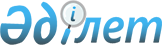 О внесении изменений в решение акима сельского округа Шагалалы Аккайынского района Северо-Казахстанской области от 6 сентября 2012 года №17 "О присвоении наименований улицам в селе Степное Аккайынского района Северо-Казахстанской области"Решение акима сельского округа Шагалалы Аккайынского района Северо-Казахстанской области от 10 июля 2018 года № 8. Зарегистрировано Департаментом юстиции Северо-Казахстанской области 23 июля 2018 года № 4861
      В соответствии с подпунктом 4) статьи 14 Закона Республики Казахстан от 8 декабря 1993 года "Об административно-территориальном устройстве Республики Казахстан", статьей 26 Закона Республики Казахстан от 6 апреля 2016 года "О правовых актах", аким сельского округа Шагалалы Аккайынского района Северо-Казахстанской области РЕШИЛ:
      1. Внести в решение акима сельского округа Шагалалы Аккайынского района Северо-Казахстанской области от 6 сентября 2012 года № 17 "О присвоении наименований улицам в селе Степное Аккайынского района Северо-Казахстанской области" (зарегистрировано в Реестре государственной регистрации нормативных правовых актов 16 октября 2012 года № 1905, опубликовано 29 октября 2012 года в районных газетах "Аққайың", "Колос") следующие изменения:
      в заголовке, по тексту решения, в приложении к решению на казахском языке слова "селосы", "селосының" заменить словами "ауылы", "ауылының";
      по тексту решения, в приложении к решению на русском языке слово "аульного" заменить словом "сельского".
      2. Настоящее решение вводится в действие по истечении десяти календарных дней после дня его первого официального опубликования.
       "СОГЛАСОВАНО"
      Руководитель коммунального
      государственного учреждения "Отдел
      культуры и развития языков акимата
      Аккайынского района Северо-
      Казахстанской области"
      ___________________О. Плищенко
      "10" июля 2018 года
       "СОГЛАСОВАНО"
      Исполняющий обязанности
      руководителя коммунального
      государственного учреждения "Отдел
      архитектуры, строительства,
      жилищно-коммунального хозяйства,
      пассажирского транспорта и
      автомобильных дорог акимата
      Аккайынского района Северо-
      Казахстанской области"
      ______________________Б. Омаров
      "10" июля 2018 года
					© 2012. РГП на ПХВ «Институт законодательства и правовой информации Республики Казахстан» Министерства юстиции Республики Казахстан
				
Г. Добромирова
